Технологическая карта урокаДеятельность учителяДеятельность учащихсяФормируемые УУДОрганизационный моментОрганизационный моментОрганизационный момент(Слайд 2)- Добрый день дети. Все ли готовы к уроку? Садитесь. У вас должны быть на парте: тетрадь, ручки, карандаши и дневник. В ходе урока нам будет встречать следующий значок  - материал записать в тетрадь.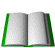 Итак, начнем сегодняшний урок. Проверяют свою готовность к уроку, здороваются с учителемРегулятивные самоконтроль готовности к уроку.Коммуникативные планирование учебного сотрудничества с учителем и учащихсяАктуализация знанийАктуализация знанийАктуализация знаний- Заходя домой, мы открываем дверь. Заходя в кабинет, мы открываем дверь. Давайте откроем дверь и на наш урок. Для этого нужно составить последовательность действий для открывания двери.(Слайд 3)Ученики составляют алгоритм устно. Алгоритм открывания двери.Достать ключ из карманаВставить ключ в замочную скважинуПовернуть ключ 2 раза против часовой стрелкиВынуть ключКоммуникативные умение выражать мыслиРегулятивные планирование, целеполагание своих действийПредметные: уметь видеть место алгоритмов в повседневной жизни.Предметные: уметь выполнять алгоритм, представленный в различных формах с применением технологии личностно-ориентированного обучения.- Что будет если мы поменяем действие местами? Возьмем, к примеру, 1 и 3 действие? Каков будет результат после такой перемены действий?Почему дверь не откроется? Составьте другой пример алгоритма из повседневной жизни.Проверим составленный пример с презентацией (Слайд 4)Учащиеся меняют 1 и 3 действие местами и приходят к выводу, что дверь не откроется.- Нарушена последовательностьДети приводят пример Алгоритм покупки хлеба:Взять у мамы деньгиПойти в магазинВыбрать нужный хлебОплатить стоимость покупкиПринести хлеб домойКоммуникативные умение выражать мыслиРегулятивные планирование, целеполагание своих действийПознавательныевыстраивать логическую цепь рассуждений в ходе проблемного обученияПредметные уметь выполнять алгоритм, представленный в различных формах с применением технологии и проблемного обучения.Постановка цели урокаПостановка цели урокаПостановка цели урокаПоследовательность действий, направленная на достижение цели, называется алгоритмом. (Слайд 5)Тема нашего урока «Алгоритмы в повседневной жизни» (Слайд 6)Сегодня мы определим такие цели урока: Образовательная: познакомимся с основными понятиями темы «Алгоритм в повседневной жизни» с применением технологии личностно-ориентированного обучения и проблемного обучения; выучить способы записи алгоритма, определить виды алгоритма в повседневной жизни; Развивающая: развить умение составлять алгоритмы и записывание их разными способами; развивать алгоритмическое мышление, умение анализировать и делать выводы, Воспитательная: воспитывать стремление к получению новых знаний, культуры межличностных взаимоотношений. (Слайд 7)Учащиеся записывают тему и знакомятся с целью урока. Записывают определение алгоритма в тетрадь.Коммуникативные вырабатывания субъект-субъектных отношений в ходе урока Познавательные: ориентироваться в своей системе знаний и осознавать необходимость нового знания;Открытие нового понятияОткрытие нового понятияОткрытие нового понятияМы познакомились с понятием алгоритма. Как бы вы называли процесс создания алгоритма?Такой процесс мы называем алгоритмизацией. Кто может выполнять алгоритм?Как, всех перечисленных, можно назвать одним словом? Запишем эти определения в тетрадь. (Слайд 8)- Описание последовательности действий, создание алгоритма, алгоритмика- Человек, животные, машины.- Исполнитель.Записывают определения в тетрадь.Алгоритмизация-процесс разработки алгоритма для решения задачи.Исполнитель - тот, кто будет выполнять алгоритм.Коммуникативные умение выражать мыслиПознавательные формировать учебную деятельность, превращающая учащегося в субъекта, заинтересованного в учении и саморазвитии в ходу применения технологии личностно-ориентированного обученияЧто будет, если я вас попрошу выполнить алгоритм, написанный на английском языке. Что-то из этого изменится? Какие правила при составлении алгоритма мы должны соблюдать?Поэтому при разработке алгоритма мы будем соблюдать следующие правила. (Слайд 9)-Не сможем выполнить или выполним не то, что просили.Формулируют правила и записывают их в тетрадь.Этапы разработки алгоритма - Алгоритм должен быть представлен в форме, понятной человеку, который его разрабатывает.- Алгоритм должен быть представлен в форме, понятной тому объекту, который будет выполнять алгоритм.Познавательные выполнять анализ, выделение признаковПредметные: уметь выполнять алгоритм, представленный в различных формах с применением технологии личностно-ориентированного обучения.Каким образом мы можем представить данный алгоритм?Мы будем выделять следующие формы алгоритма, а вы будете записывать в тетрады. Когда, увидите на презентации значок: - Написать, сказать, нарисовать и т.д.Познавательные самостоятельное создание способов решенияФормы представления алгоритмаДана последовательность действий. Подготовка к рисованию (Слайд 10)Открыть баночку с краскойОкунуть в банку кистьНадеть халатРисовать на бумагеРасстелить бумагу на столе-Будет ли она алгоритмом?-Что нужно сделать, чтобы получился алгоритм? Прочитайте, что у вас получилось.(Слайд 10)Как бы вы назвали такую форму записи алгоритма?Первая форма - словесная- Эта последовательность действий не является алгоритмом. Нарушена последовательность действий.- Поменять действия местами.Алгоритм «Подготовка к рисованию»Надеть халат Расстелить бумагу на столеОткрыть баночку с краскойОкунуть в банку кистьРисовать на бумаге-Текстовая, словесная.Фиксируют первую форму в тетрадь, записывают пример.Коммуникативные умение выражать свои мысли Регулятивные планирование, целеполаганиеПредметные: самостоятельное создание алгоритмов деятельности.Вашему вниманию представлен рисунок. На ст.111 или на презентации (Слайд 11)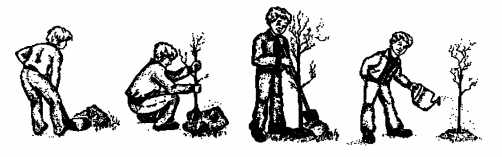 Что изображено на рисунке? Можно ли эту последовательность действий назвать алгоритмом? Назовите каждое действие. (Слайд 12)Где в жизни вы встречались с подобными алгоритмами? Как назовем такую форму представления алгоритма? 2. Графическая Существует несколько способов графического представления алгоритма – это рисунки и блок-схемы. Познакомимся с блок-схемами. (Слайд 13)Блок- схемаСоставим алгоритм посадки дерева, используя язык блок-схем. 1 ученик выполняет задание у доски, остальным предлагается выполнить самостоятельно задание в тетради.Сравниваем результаты.Устная работа в форме диалога.-Посадка дерева.-Можно, т.к. последовательность четко определена, действия понятны.Перечисляют действия по порядку.Приводят примеры.- Рисованная, графическая.Фиксируют в тетрадь с примерами.Работа одного учащегося у доски, остальные самостоятельно работают в тетради (Слайд 14)Сравниваем результаты, если необходимо делаем коррекцию блок-схемы и на доске и в тетради.Познавательные: формировать учебную деятельность, превращающая учащегося в субъекта, заинтересованного в учении и саморазвитии в ходу применения технологии личностно-ориентированного обученияПознавательные анализ полученных данныхКоммуникативные умение выражать мысли, слушать, вести диалог и приводить фактыРегулятивные сверять свои действия с планом урокаРегулятивные самоорганизация, контроль, коррекция- Кто или что может выступать в качестве исполнителя алгоритма? - В какой форме нужно записать алгоритм, чтобы его понял компьютер?3. Программа (Слайд 15)- Человек, машина и т.д.- С помощью команд, программ.Фиксируют в тетрадь.Программа – это алгоритм, записанный на языке понятном компьютеру. Познавательные: формировать учебную деятельность, превращающая учащегося в субъекта, заинтересованного в учении и саморазвитии в ходу применения технологии личностно-ориентированного обучения-Представьте, что вы ухаживаете за двумя лошадьми. (Слайд 16)- Перед вами стоят 3 ведра разных размеров. Первое заполнено водой, два других пусты. Нужно напоить двух лошадей, дав каждой по 4 литра воды.- Ваши предложения. - Предложенное решение можно наглядно представить в виде таблицы. (Слайд 17)- Запишем следующую форму представления алгоритма4. Табличное представлениеВ качестве примера оформим решение данной задачи.Пытаются решить задачу. Предлагают ответы.Ученик, получивший правильный ответ оформляет решение на доске в форме предложенной таблицы. (Слайд 18)Познавательные постановка и решение проблемыПознавательные выстраивать логическую цепь рассуждений в ходе проблемного обученияОбщеучебные моделированиеЛичностные применение нового материала при решении бытовых задачФизкультминуткаФизкультминуткаФизкультминуткаМы много писали, наши пальчики устали. Давайте проверим, хорошие ли мы исполнители? Я буду давать команды, а вы их выполнять. Даются команды на активизацию мышц рук, головы, глаз и т.д. Например: посмотрите вверх; посмотрите на соседа слева; помашите соседу, сидящему за вами.Выполняют упражнения за учителем для двигательного аппарата, рук и глаз.Коммуникативные умение слушать Личностные самоорганизацияРегулятивные саморегуляция и самоконтрольДомашняя работаДомашняя работаДомашняя работа-Прежде, чем приступить к дальнейшей работе, достаньте свои дневники и запишите домашнее задание. (Слайд 19)Прочитать параграфы 14 - 16Выполнить задания письменно в тетради С.65 №2,4 Оформить конспект урока, в которой описаны:Определение алгоритмаФормы представления алгоритмаПриведен пример собственного алгоритмаНастрой на дальнейшую работу, возвращение к уроку.Познавательные постановка и решение проблемыЗакрепление материала и определение уровня освоения темыЗакрепление материала и определение уровня освоения темыЗакрепление материала и определение уровня освоения темы- Перед вами лежат карточки. Вам предлагается выполнить эти задания.Задание 1. Напишите алгоритм приготовления кашиЗадание 2. Домик Соберите домик. Опишите порядок выполнения действий в виде алгоритма.Задание 3. Площадь и периметр прямоугольника.Вычислить площадь и периметр прямоугольника, если известны длины его сторон. Оформить алгоритм в виде блок-схемы. Выполнить вычисления для заданных длин сторон.Дано:a=20смb=5смНайти:S, PЗадание 4. Как набрать воды (задача №3, с.72, учебник) (приложение 5)Оформите решение в виде таблицы.№ 3, с.72, учебникОформить решение в виде таблицыДано: два ведра 9л и 5 л.Принести 3 литра воды.Задание 5. Создайте в графическом редакторе Paint или средствами текстового процессора Word рисунок орнамента и раскрасьте его по своему усмотрению.Самостоятельно выполняют задания повторяя, систематизируя изученный материал.Познавательные постановка и решение проблемыПознавательные выстраивать логическую цепь рассуждений в ходе проблемного обученияОбщеучебные моделированиеЛичностные применение нового материала при решении бытовых задачРефлексияРефлексияРефлексияСобрать практическую работу. Познакомить с критериями оценки.Проанализировать ожидаемый результат и степень освоения материала.Анализирую свою деятельность, оценивают степень освоения материала. Определяют свой рейтинг в общей массе класса. Регулятивные оценкаЛичностные степень правдивости при рефлексииПодведение итогов урокаПодведение итогов урокаПодведение итогов урока(Слайд 20)Критерии оценки практической работы5 заданий - оценка 5    4 задания - оценка 4    3 задания - оценка 3 Поскольку, этот урок в данной теме первый, то двойки ставить за первые промахи мы не будем. Но если вы не подготовите домашнее задание, оценки плохие будем выставлять и в дневник и журнал.Фиксируют ожидаемую отметку, определяются с вопросами по разбору карточек на следующем уроке.Регулятивные оценка и итоги урока